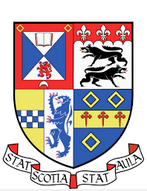 Honorary Life Membership NominationSuccessful Candidates will be given a copy of their nominations. Please tick here if you wish your nomination to be anonymised. 				[     ]Student NominatedEmailKey Areas of Involvement(max. 300 words)Why do you feel this student should receive an HLM? Please consider ways in which the individual has gone above and beyond and/or put more than required effort into their volunteering. Please use specific examples.(max. 500 words)Student ProposingEmailEmailContact no. for proposer